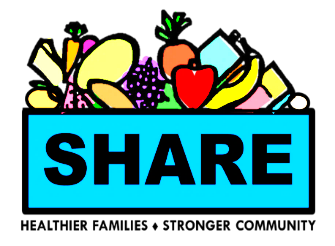 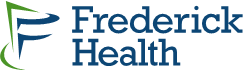 SHARE Food Network Order Form**Please submit paper orders in Cafeteria by Friday, July 12 at 12:00 noon**All menu items are subject to change due to availability.* For orders outside of Frederick Health, and all orders paid with EBT, please leave a callback request at www.frederickhealth.org/SHARE. Call the SHARE hotline240-566-7427 to request help with your order. ******Please watch your email for a distribution update on 07/25****ITEMPRICEQUANTITYTOTALA. Value Package$26$B. Pescatarian Paradise            $36$C. Grill-able Produce Special$24$D. School’s Out Special$26$Order Total1.  PAY at a cafeteria register   *2.  Attach receipt3.  Drop in SHARE order box   $Please Initial I will pick up my order at Frederick Health Village on Saturday, July 27 between 8:30 am - 10:00 am.  Enter from Monocacy Boulevard and follow signs for Order Pick-up. A map is available on the SHARE page at www.FrederickHealth.org/SHARE.Distribution updates will be emailed on 07/25/2024.Please Initial ►   I understand that SHARE food orders not picked up by the end of distribution will be donated.       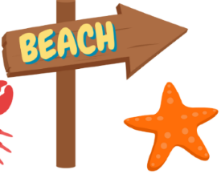 First NameLast NameEmail                      Phone on pickup day 